The information contained in this syllabus is subject to change without notice. Students are expected to be aware of any additional course policies presented by the instructor during the course.Catalog Course Description:American crime problems in historical perspective, social and public policy factors affecting crime, impact and crime trends, social characteristics of specific crimes, and prevention of crime.  Prerequisites:No formal course requirements, but students should understand how to access the Internet via a web browser.Required Textbook(s): Criminal Justice: A Brief Introduction, Schmalleger, Frankl; Pearson Education Inc, Twelfth Edition, 2017.Included with your tuition is an Ebook for this course.  See the Exclusive Access Flyer in the Start Here folder for details.Resources:Computers and computer labs assistants are available in MS 103. The LRC and the Academic Skills Center have computers available for students but with limited or no assistance. Your instructor can be your greatest resource.  Your instructor is here to assist you in learning the material and helping you earn the grade you wish to earn in the course.  This is a commitment by your instructor.  Please utilize this resource by contacting him with any matter you feel he can assist you with, both within this class or your college success in general.  It is your responsibility to learn the material, but this can often be best accomplished by initiating contact with the instructor on topics you need clarification or further assistance.  Please do this! Student Learning Outcomes:Course LevelExplain the foundations and evolution of the theory of crime and criminal behavior.Evaluate the theories and evolutions of American Law Enforcement from inception to present.Examine and apply crime statistics and analysis.Understand the processes and systems of the U.S. and Texas criminal courts.Understand and evaluate path through the Criminal Justice system.During this course the student will be able to:Explain the foundations and evolution of the theory of crime and criminal behavior.Define Crime and identify the major types of criminal acts.Explore the historical and contemporary theories of crime in America.Examine the Psychological, Environmental, and Social factors affecting criminal behavior.Evaluate how crime is classified and measured in the United States .      II.         Evaluate the theories and evolutions of American Law Enforcement from inception to present.Evaluate the various Criminological theories that form the foundation of American Law Enforcement.Examine Law Enforcement’s impact on factors that contribute to crime.Examine the nature, history, and evolution of Policing in American history.Misconceptions, falsities, and issues with contemporary Law Enforcement.Examine and Apply crime statistics and Analysis.Familiarization with Bureau of Justice StatisticsResearch and Apply Crime and Law Enforcement Statistics.Conduct analysis of statistical information for application in evaluating Criminal Justice methodologies and perceptions.Understand the processes and systems of the U.S. and Texas Criminal Courts.Familiarization with the various levels of Federal and State criminal courts.Examine the Trial and Appellate court processes.Learn and describe the various process, legal instruments and processes of a criminal trial.Understand and Apply the legal aspects of Detainment, Arrest, Magistration, and Indictment.Examine the path an offender takes through the Criminal Justice systemInitial Contact and ArrestProsecution and PunishmentPrison, Probation, and ParoleExemplary Educational Objectives:N/ASCANS Skills:N/ALectures & Discussions:This course is a 16 week, online, format.  Students are responsible for reading the material and completing the required assignments on their own time.  There are no designated lecture times.  The student will have the entire week (Monday-Sunday) to work through the material for each week, except for the last week, which will close on Thursday, May 12, 2022.  All assignments must be completed and submitted by that time for credit.  Any outstanding assignments will not be accepted after the close of the course and will be given a grade of 0.  The material for each week will become available on Monday morning at 12:01 AM and will remain open for the duration of the course, with the exception of the Discussion Boards, which will close on Sunday night at 11:59 PM of the week that they are due.  It is imperative that the student stays current with the course!!  .Evaluation/Grading Policy:Grades of A, B, C, D, and F will be determined by the student’s achievement of a total number of possible points based on the below listed categories.The letter grade is based on the following Grading Scale:Tests/Exams:	Statistical Project:This assignment is worth 400 of the possible 1000 points for this course.  Failure to complete this assignment will result in no higher than a maximum score of 60% of the possible points for this class. The objective of this assignment is to familiarize the student with conducting research and data collection from available sources.  The assignment will have two parts.  Part I will focus on locating and collecting research data.  Part II will be a 1-2 page analysis of that data.  All work should be TYPE-WRITTEN (no hand-written will be accepted), #12, Times New Roman font.  This assignment is due on the last day of the course 5/12/2022 by 11:59 PM.Assignments:Reading Assignments:The class notes, reading assignments, and videos are the primary mode of content presentation for this online class format.  It is the student’s responsibility to access each assignment and complete it prior to attempting the coursework for the week.  All Discussion Board and Worksheet assignments will be founded in the required reading/video assignments.Worksheets:There will be 12 worksheets that correspond the weekly reading assignments.  The worksheet assignments are designed to both guide the student’s reading, as well as to serve as an interactive review for the course exams.  Some, but not all, of the material for the course exams will be drawn directly from the worksheet assignments.  Each worksheet is due by Sunday @ 11:59 PM, of the week that it is assigned.Student Responsibilities/Expectations:Class Attendance:  Participation in class discussions and assignments is mandatory.  Students’ participation grade (50 points of the total Class Grade) will be heavily based on in-class engagement.   Withdrawal requests MUST BE initiated by the student.  The last day for a student to drop a course with a grade of "W" is Thursday, April 7, 2022.  Requests for withdrawal become official and effective the date they are received in the records office.  Students who stop coming to class but fail to drop the course will earn an “F” for the course.Late Work:  To be considered “on time,” all work must be submitted at the prescribed due date.  Assignments, with the exception of Discussion Board posts, can be submitted for a 10% deduction for one week following the assignment due date.  If there are extenuating circumstances, please contact your instructor.NTCC Academic Honesty Statement:Students are expected to complete course work in an honest manner, using their intellects and resources designated as allowable by the course instructor.  Students are responsible for addressing questions about allowable resources with the course instructor.  NTCC upholds the highest standards of academic integrity.  This course will follow the NTCC Academic Honesty policy stated in the Student Handbook (see Student Handbook on the student MyEagle Portal).Academic EthicsThe college expects all students to engage in academic pursuits in a manner that is beyond reproach.  Students are expected to maintain complete honesty and integrity in their academic pursuit.  Academic dishonesty such as cheating, plagiarism, and collusion is unacceptable and may result in disciplinary action.  Refer to the student handbook for more information on this subject.ADA Statement:It is the policy of NTCC to provide reasonable accommodations for qualified individuals who are students with disabilities.  This College will adhere to all applicable federal, state, and local laws, regulations, and guidelines with respect to providing reasonable accommodations as required to afford equal educational opportunity.  It is the student’s responsibility to arrange an appointment with a College counselor to obtain a Request for Accommodations form.  For more information, please refer to the NTCC Catalog or Student Handbook.Family Educational Rights And Privacy Act (FERPA):The Family Educational Rights and Privacy Act (FERPA) is a federal law that protects the privacy of student education records. The law applies to all schools that receive funds under an applicable program of the U.S. Department of Education. FERPA gives parents certain rights with respect to their children’s educational records. These rights transfer to the student when he or she attends a school beyond the high school level. Students to whom the rights have transferred are considered “eligible students.” In essence, a parent has no legal right to obtain information concerning the child’s college records without the written consent of the student. In compliance with FERPA, information classified as “directory information” may be released to the general public without the written consent of the student unless the student makes a request in writing. Directory information is defined as: the student’s name, permanent address and/or local address, telephone listing, dates of attendance, most recent previous education institution attended, other information including major, field of study, degrees, awards received, and participation in officially recognized activities/sports.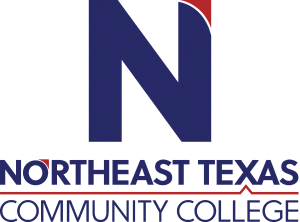 CRIJ 1307.088 – Crime in America Course Syllabus: Spring 2022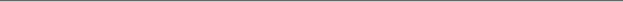 CRIJ 1307.088 – Crime in America Course Syllabus: Spring 2022CRIJ 1307.088 – Crime in America Course Syllabus: Spring 2022CRIJ 1307.088 – Crime in America Course Syllabus: Spring 2022CRIJ 1307.088 – Crime in America Course Syllabus: Spring 2022CRIJ 1307.088 – Crime in America Course Syllabus: Spring 2022“Northeast Texas Community College exists to provide responsible, exemplary learning opportunities.”Robert W. Moore	Office: BlackboardEmail: rmoore@ntcc.eduPlease Use NTCC Email for Class Correspondence“Northeast Texas Community College exists to provide responsible, exemplary learning opportunities.”Robert W. Moore	Office: BlackboardEmail: rmoore@ntcc.eduPlease Use NTCC Email for Class Correspondence“Northeast Texas Community College exists to provide responsible, exemplary learning opportunities.”Robert W. Moore	Office: BlackboardEmail: rmoore@ntcc.eduPlease Use NTCC Email for Class Correspondence“Northeast Texas Community College exists to provide responsible, exemplary learning opportunities.”Robert W. Moore	Office: BlackboardEmail: rmoore@ntcc.eduPlease Use NTCC Email for Class Correspondence“Northeast Texas Community College exists to provide responsible, exemplary learning opportunities.”Robert W. Moore	Office: BlackboardEmail: rmoore@ntcc.eduPlease Use NTCC Email for Class Correspondence“Northeast Texas Community College exists to provide responsible, exemplary learning opportunities.”Robert W. Moore	Office: BlackboardEmail: rmoore@ntcc.eduPlease Use NTCC Email for Class Correspondence“Northeast Texas Community College exists to provide responsible, exemplary learning opportunities.”Robert W. Moore	Office: BlackboardEmail: rmoore@ntcc.eduPlease Use NTCC Email for Class Correspondence“Northeast Texas Community College exists to provide responsible, exemplary learning opportunities.”Robert W. Moore	Office: BlackboardEmail: rmoore@ntcc.eduPlease Use NTCC Email for Class Correspondence“Northeast Texas Community College exists to provide responsible, exemplary learning opportunities.”Robert W. Moore	Office: BlackboardEmail: rmoore@ntcc.eduPlease Use NTCC Email for Class Correspondence“Northeast Texas Community College exists to provide responsible, exemplary learning opportunities.”Robert W. Moore	Office: BlackboardEmail: rmoore@ntcc.eduPlease Use NTCC Email for Class Correspondence“Northeast Texas Community College exists to provide responsible, exemplary learning opportunities.”Robert W. Moore	Office: BlackboardEmail: rmoore@ntcc.eduPlease Use NTCC Email for Class Correspondence“Northeast Texas Community College exists to provide responsible, exemplary learning opportunities.”Robert W. Moore	Office: BlackboardEmail: rmoore@ntcc.eduPlease Use NTCC Email for Class CorrespondenceOffice HoursMondayTuesdayWednesdayThursdayFridayEmailOffice HoursOnlineOnlineOnlineOnlineOnlineOnlineThe best way to communicate with me is via email.  I will answer all questions as quickly as possible, but no later than 24 hours after receipt of your email.  The best way to communicate with me is via email.  I will answer all questions as quickly as possible, but no later than 24 hours after receipt of your email.  The best way to communicate with me is via email.  I will answer all questions as quickly as possible, but no later than 24 hours after receipt of your email.  The best way to communicate with me is via email.  I will answer all questions as quickly as possible, but no later than 24 hours after receipt of your email.  The best way to communicate with me is via email.  I will answer all questions as quickly as possible, but no later than 24 hours after receipt of your email.  The best way to communicate with me is via email.  I will answer all questions as quickly as possible, but no later than 24 hours after receipt of your email.  The best way to communicate with me is via email.  I will answer all questions as quickly as possible, but no later than 24 hours after receipt of your email.  MondayWednesdayWeek 1 – 1/18/22Introduction and Syllabus – Complete all items in Start HereIntroduction and Syllabus – Complete all items in Start HereWeek 2 – 1/24/22Chapter 2 – Pgs. 22-42 – The Crime PictureChapter 2 – Pgs. 22-42 – The Crime PictureWeek 3 – 1/31/222 Chapter 2 – Pgs. 43-60 – UCR/NIBRS v NCVS Chapter 2 – Pgs. 43-60 – UCR/NIBRS v NCVS Week 4 – 2/7/22 Chapter 4 – Pgs. 90 – 109 – Policing IChapter 4 – Pgs. 90 – 109 – Policing IWeek 5 – 2/14/22Chapter 4 – Pgs. 110-124 – Policing IIChapter 4 – Pgs. 110-124 – Policing IIWeek 6 – 2/21/22Chapter 6 – Pgs. 170-190 – Policing IIIChapter 6 – Pgs. 170-190 – Policing IIIWeek 7 – 2/28/22 Chapter 6 – Pgs. 191-210 – Racial ProfilingChapter 6 – Pgs. 191-210 – Racial ProfilingWeek 8 – 3/7/22BJS Project – Part IBJS Project – Part IWeek 9 – 3/14/22Spring BreakSpring BreakWeek 10 – 3/21/22 Chapter 8 – Pgs. 236-255 – The Courts Chapter 8 – Pgs. 236-255 – The Courts Week 11 – 3/28/22Chapter 8 – Pgs. 256-270 – The TrailChapter 8 – Pgs. 256-270 – The TrailWeek 12 – 4/4/22 Chapter 10 – Pgs. 315-330 – Community Supervision IChapter 10 – Pgs. 315-330 – Community Supervision IWeek 13 – 4/11/22 Chapter 10 – Pgs. 331-343 – Community Supervision IIChapter 10 – Pgs. 331-343 – Community Supervision IIWeek 14 – 4/18/22Chapter 12 – Pgs. 376-396 – Prisons IChapter 12 – Pgs. 376-396 – Prisons IWeek 15 – 4/25/22 Chapter 12 – Pgs. 397-412 – Prisons IIChapter 12 – Pgs. 397-412 – Prisons IIWeek 16 – 5/7/22 BJS Project – Part II BJS Project – Part II Finals WeeksBJS Final Project DueBJS Final Project DueAssignments QuantityPts. Per Assign.Total Pts. PossibleClass AssignmentsWorksheets1250600Mid-Term Statistics Project1200200Final exam1200200Total1000Total Pts. EarnedLtr. Grade900-1000A800-899B700-799C600-699DBelow 600F